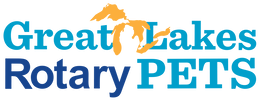 2024 GLRPETS District 6290 SessionsAgendaThursday Evening, March 14Please sit wherever you feel comfortable.  8:00 – 8:15pm Welcome by DGE Brianna Scott8:05 – 8:15pm Visit from Rotary International President Representative (Please stand and give them a warm 6290 welcome)8:30 – 9:00 Link ice breaker - KathyFriday Morning, March 15 (9-11:45am)Please sit at a different table than yesterday and with different classmates.9:00 – 9:15amMeet your District Leadership Team9:15 – 10:00Edina Mahovic Rotary International - TRF 10:00-10:15  District Raffle Drawing10:15 – 10:30  Break10:30-11:30Action PlanIncrease Our ImpactExpand Our ReachEnhance Participant EngagementIncrease Our Ability to Adapt11:30 Dismiss for lunchSaturday Morning, March 16 (9:30 – 11:45am)
Please sit at a different table than yesterday and with different classmates.9:30 – How are we Doing?  Any Questions?9:30– 9:45  Business Meeting9:45 – 10:15 Mini Vision Facilitation Session 9:45 -11:00 Mini Breakout Sessions – District leaders will rotate to your tables every 15 minutesSessions are:10:00 – 10:1510:15 - 10:3010:30 – 10:4510:45 – 11:00Club Administration /Public Image– CAO Kathy HegedusLeadership – The Rotary Foundation – Gernot RunschkeMembership- Youth Services- 11:00 – 11:15 Conferences promotions11:15 - Final Questions 11:30 - Dismiss for lunch